вучПЛАН-КОНСПЕКТ	УРОКА	«Адресация в сети Интернет»Цель  урока: формирование новых знаний и умений по теме «Адресация в сети Интернет»Задачи:Для реализации поставленной цели учитель должен решить следующие задачи:- объяснить систему адресации в Интернет- дать определение «сетевой протокол»- обучить определять адрес файла в сети- познакомить учащихся с основными возможностями протоколов сети ИнтернетПредметные результаты:Тип урока формирование новых знаний и уменийФормы работы учащихся индивидуальная и групповая.Необходимое техническое оборудование: компьютер, мультимедийный проектор, доска. Структура и ход  урокаТаблица 1.ФИО (полностью)    Меркулова Марина ВладимировнаМесто работыМБОУ «Городищенская СОШ № 2»ДолжностьУчитель  информатики иинформатикиПредметИнформатика и ИКТКласс9Тема и номер урока в теме«Коммуникационные технологии» урок 5Базовый учебникИнформатика и информационно-коммуникационные технологии. Базовый   курс: Учебник для 9 класса/И.Г.Семакин, Л.А.Залогова, С.В.Русакова, Л.И.Шестакова. - М.: БИНОМ. Лаборатория знаний, 2009 год.ЗнатьУметь-систему адресации в интернете (ip-адресация, доменная система имён) -адрес доступа к файлу-протоколы передачи данных (http, ftp, smtp)-определять уровни доменов в адресе-составлять адрес доступа к файлу в сети Интернет-определять типы протоколов передачи данных-восстанавливать ip-адрес по фрагментамЭтап урокаФормируемые результаты обученияДействия учителяДействия учащегосяИспользуемый ресурс (ссылки, скриншоты)Объем затраченного времениОрганизационныйЗаписывают в тетрадь число и классная работа1 минПостановка проблемыНа деревню, дедушке;403001, МБОУ «Городищенская СОШ № 2», 35а, Пархоменко, Городище, Волгоградская область;mgsosh02@yandex.ruvlg.dnevnik.ru/grd/school2192.168.1.1Как вы думаете, что объединяет все эти записи? Для чего нужны адреса?А как компьютеры находят друг друга в сети, ведь все сайты, которые мы посещаем,  находятся на разных компьютерах и достаточно удаленных друг от друга? Каждый компьютер, подключенный к сети Интернет должен так же иметь свой  собственный адрес. Именно об этих адресах и вообще об адресации в сети интернет и пойдет речь на этом уроке.Запишите тему в тетради.	Предложения детей.  Адрес.Чтобы находить друг друга?Предположение детейЗаписывают тему урока в тетрадьРесурс №1Презентация: «Адресация в сети Интернет»(Слайд презентации №1)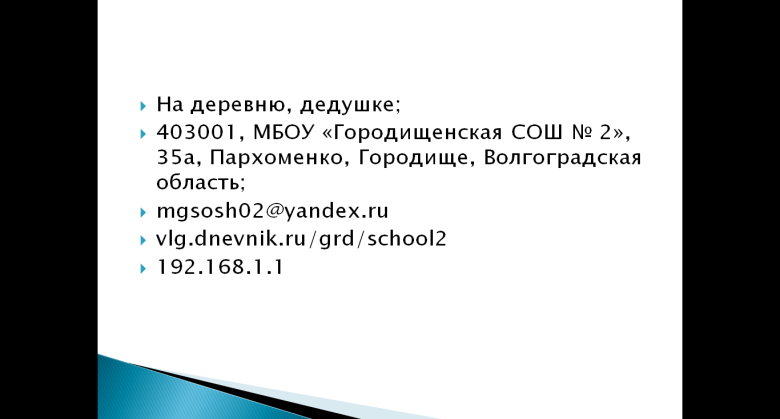 1 минМотивацияЗаполните  2 и 3 столбцы таблице 1Что вы знаете об адресации в сети интернет, что хотели бы узнать Заполняют таблицуТаблица1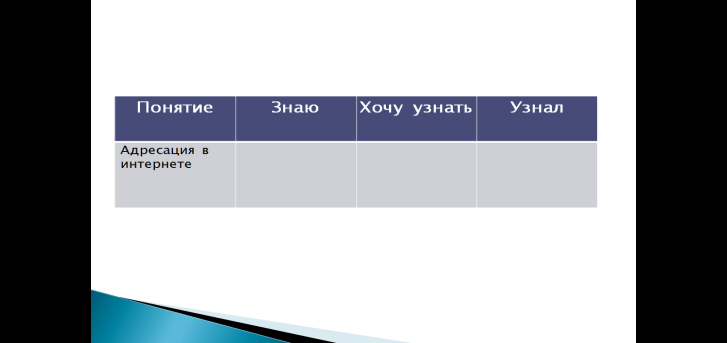 Формирование новых знаний:Система адресации в интернет1) ip-адресация2)доменная система имён3) Адрес ресурса – URL4) протоколы передачи данныхПредлагает обратиться к заданию 1. Вам необходимо:Изучить предложенный теоретический материалПодчеркнуть те понятия, которые вам не знакомыЗаполнить предложенную таблицуДля того чтобы информация, переданная одним компьютером, была понята другим компьютером после ее получения, необходимо было разработать единые правила передачи данных в сети, называемых протоколами. Протокол - это набор соглашений, который определяет обмен данными между различными программами.Возьмите листочки с заданием 3. Изучив теоретический материал, поставьте соответствие.Анализируют предложенный текст и заполняют таблицуПо окончании работы сравнивают свои таблицы с образцомЗаписывают определение понятия «протокол» Выполняют задания по парамПосле выполнения сравниваем с образцомЗадание 1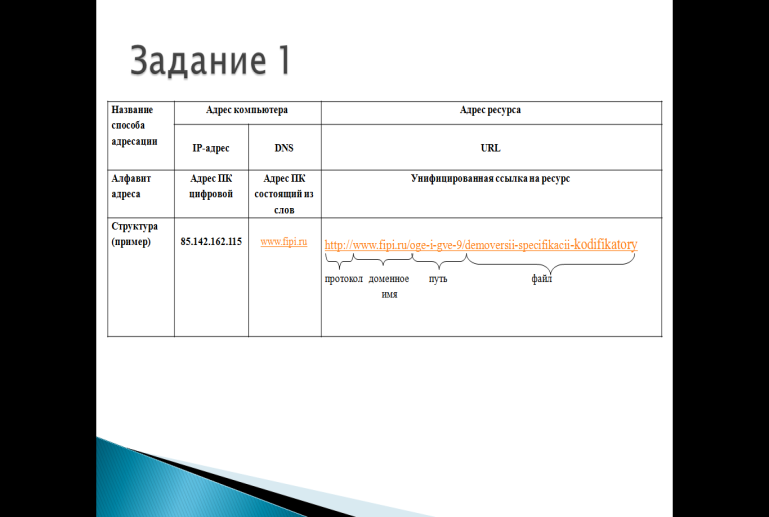 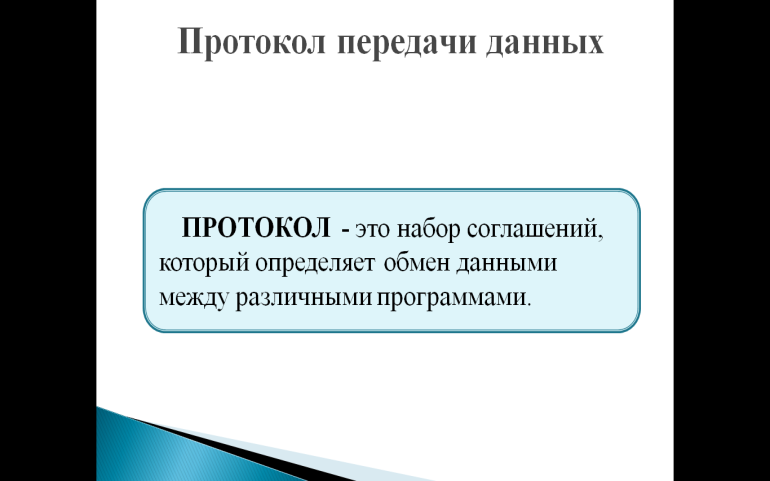 Задание 3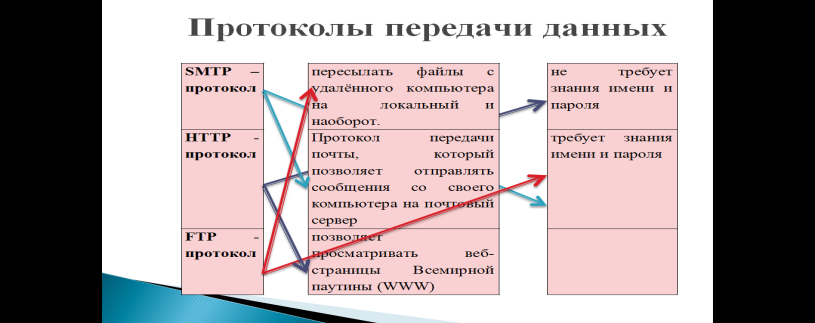 Закрепление изученного материалаСейчас я предлагаю вам самостоятельно решить задачи. Задание на листочках. Давайте проверим, как справились, для этого поменяйтесь листочками и проверяем с образцомВыполняют индивидуальноЗадание для самостоятельного выполнения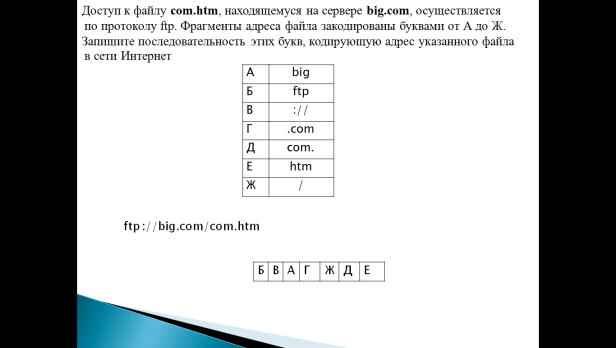 РефлексияА сейчас давайте снова вернемся к таблице 1 и заполним 3 столбик Таблица 1Домашнее заданиеРешить задачу из файла в дневник.ру